NATIONAL PUBLIC SCHOOL, BANGALOREPresentation of Class Activity by students of Grade VIII	… A reportTHEME: 	Moral Values					   DATE: 29th Sept 2015TOPIC: 	Change your thought about yourself and see your sense of learning 
                   spirals.ObedienceSeek Parent’s helpSelf-worthObstacle is a new opportunity to learn.Students of Grade VIII ‘A’ and ‘B’ took an initiative to inculcate and imbibe moral values among themselves and others through 4 skits. A powerpoint presentation was prepared by the students to support the setting of the skit.Skit -1 – Obedience greatest gift of god.Obedience, is one of the highest value in humans. Obedience is generally distinguished from compliance, which is behaviour influenced by peers, and from conformity, which is behaviour intended to match that of the majority.Skit – 2 - Tiny Star Children are still are too young to decide over things and must seek parent’s guidance.Skit – 3 – Self – Worth Our energy, confidence and attitude are the currency that others transact with. To build self-worth, we must first discover our values and build our own definition of success. Self-worth and self-esteem are vital beliefs for empowering oneself.Skit – 4 – Obstacles turn into opportunity.Every obstacle is a new opportunity to learn.The entire class activity concluded with a message – All of us should be inspired to pursue our dreams and learn to discover the impact we are meant to have on the world through a prayer. Principal speaking on the occasion urged the students to practice what they put forth through the skit.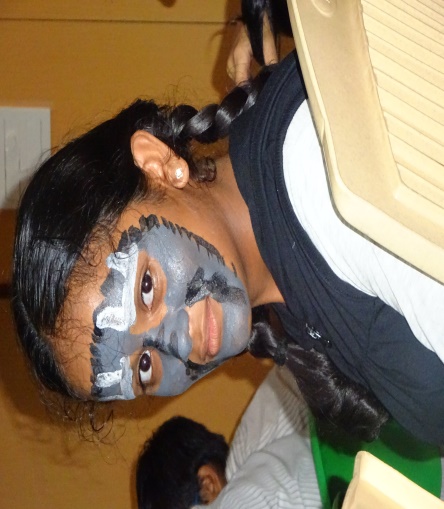 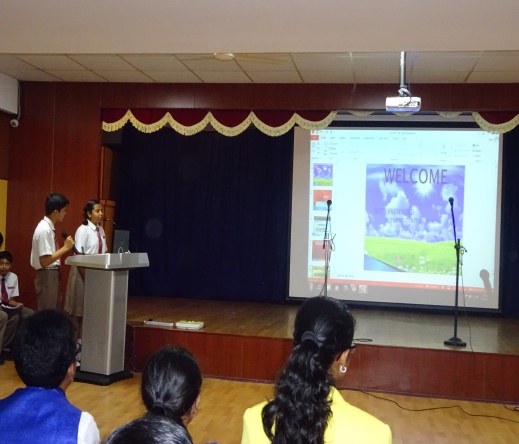 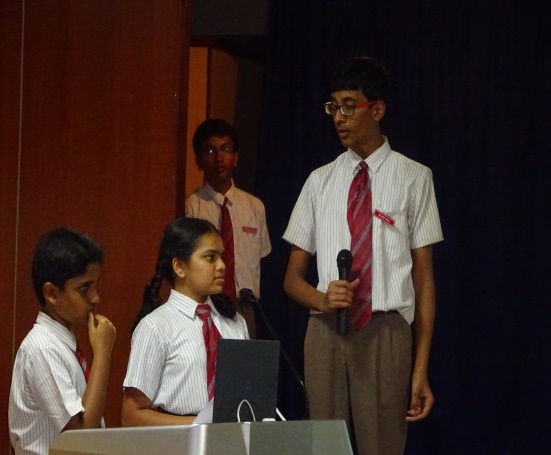 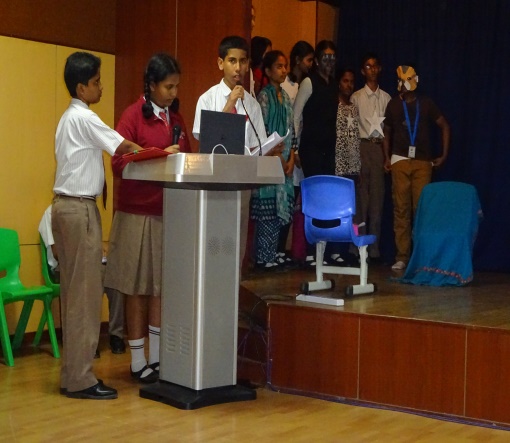 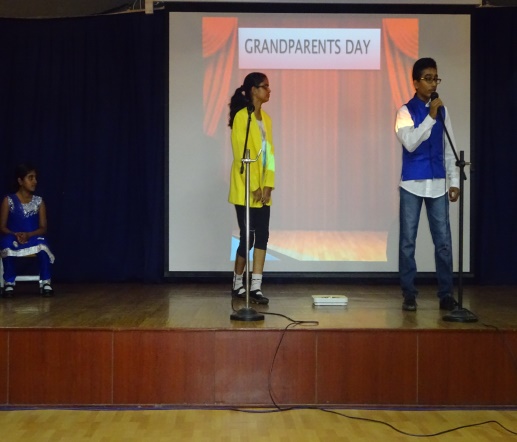 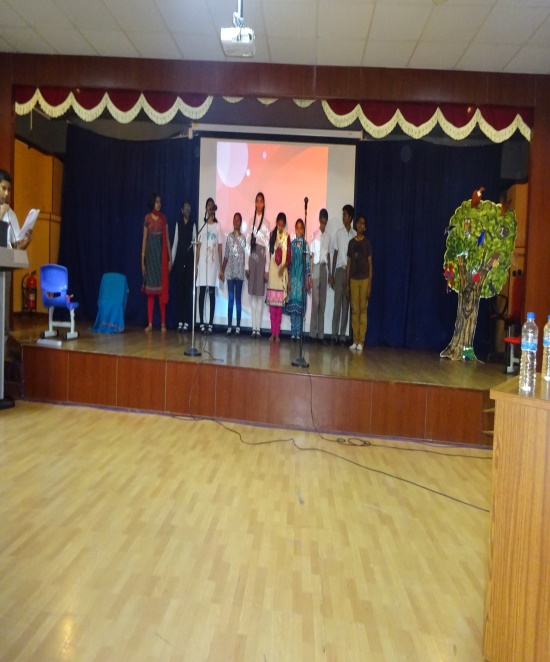 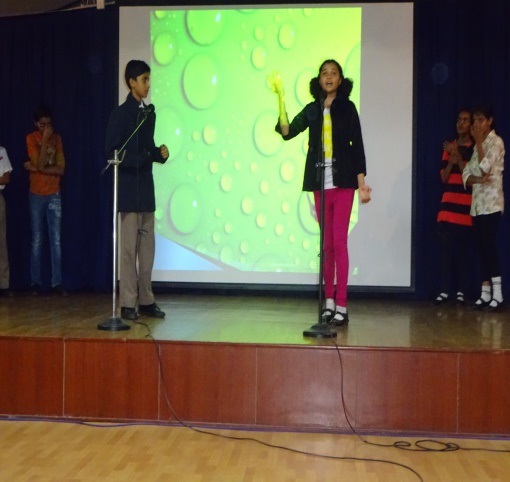 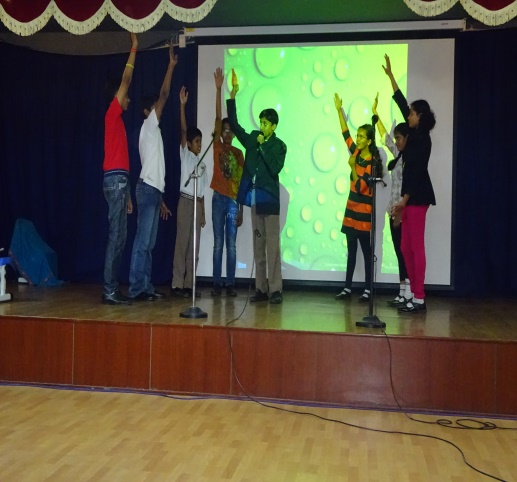 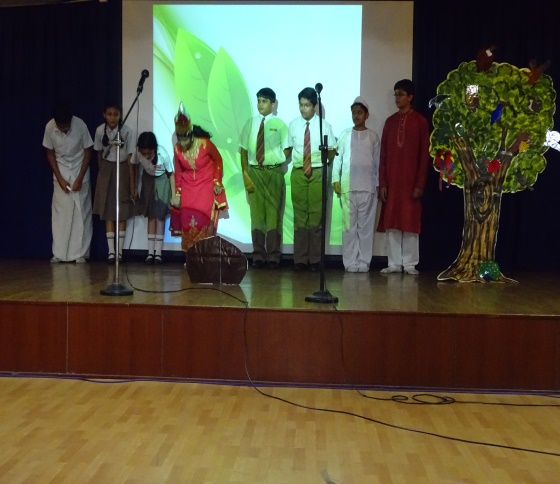 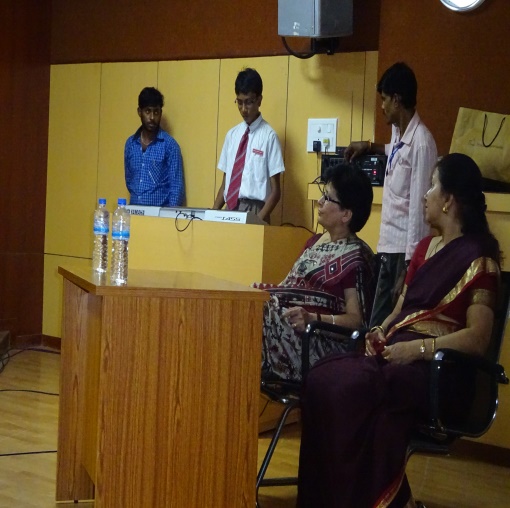 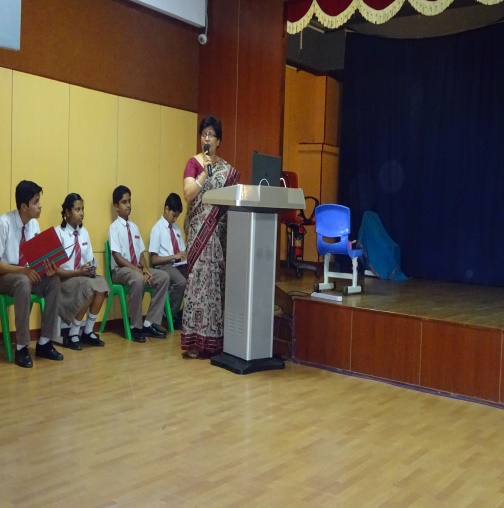 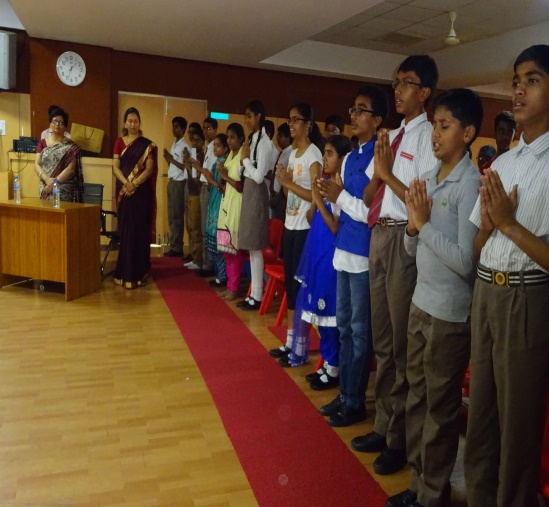 